DIMANCHE 11 DECEMBRE 2016 3 parties : 10h, 14 h et 16 h 30                     Droits d’inscription : 17 euros (- 25 ans : 8,50 euros, - 18 ans : gratuit)                               Règlement à envoyer avant le : 4 décembre 2016Ouvert aux qualifiés de la phase 1 et aux joueurs de 3ème et 4ème série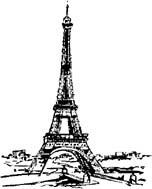 COMITE PIFOCHAMPIONNAT de FRANCEPHASE 2BOURG LA REINE (200 places)Salle des Colonnes
51 Boulevard du Maréchal Joffre
92340 BOURG-LA-REINEÀ proximité immédiate de la gare RER (accès recommandé, 5mn à pied à gauche en sortant)et face à un grand parking souterrain  (Parc de stationnement payant du Centre-ville/RER)
Stationnement gratuit le dimanche dans les rues avoisinantesResponsable : Christian COUVREUR2 allée Didier Daurat – 94550 CHEVILLY LARUETél. :01.77.21.44.73 / 06.22.57.40.17E-mail : christian.pifo@noos.frRèglement par chèque à l’ordre de :COMITE PIFOCafé et Boissons au bar, pas de sandwichsPlusieurs restaurants pourront vous accueillir à proximité pour le midi,
si vous le souhaitez(Boulevard du Maréchal Joffre et Avenue du Général Leclerc)